Deskripsi SingkatMata Kuliah ini memberikan pemahaman kepada mahasiswa untuk dapat melakukan presentasi secara interaktif di depan umum baik secara formal maupun informal. Mahasiswa akan mempelajari dari segi soft skill  diantaranya kedisiplinan waktu, sikap, suara, dan body language, maupun dari segi hardskill yaitu visualisasi dan materi presentasi agar lebih informatif dan atraktif. Selanjutnya mahasiswa akan mengetahui cara dan etika presentasi di depan audience yang berbeda-beda.Unsur Capaian PembelajaranMahasiswa dapat melakukan presentasi di depan public, presentasi tersebut dapat berupa intisari penelitian, analisa( permasalahan, latar belakang masalah) dan menawarkan solusi. Solusi dan materi presentasi yang dapat dihasilkan yaitu penjelasan secara naratif, audio- visual, sketsa visual, rendering, gambar/pola terukur atau model objek 3D.Kriteria PenilaianCara Penyajian presentasi  (30%)Gestur dan sikap dalam melakukan presentasi 30%Materia Audio-Visual untuk presentasi (40%)Daftar ReferensiRENCANA PEMBELAJARAN SEMESTER (RPS)DESKRIPSI TUGAS RUBRIK PENILAIAN(Keterangan: format umum adalah yang di bawah ini, namun Prodi dapat membuat format tersendiri, sesuai dengan penilaian yang akan dibuat. Misalnya untuk penilaian presentasi atau penilaian praktek memiliki rubrik yang berbeda, jadi bisa lebih dari 1 rubrik untuk setiap mata kuliah)PENUTUPRencana Pembelajaran Semester (RPS) ini berlaku mulai tanggal 25 Januari 2015, untuk mahasiswa UPJ Tahun Akademik 2015/2016 dan seterusnya. RPSini dievaluasi secara berkala setiap semester dan akan dilakukan perbaikan jika dalam penerapannya masih diperlukan penyempurnaan.STATUS DOKUMEN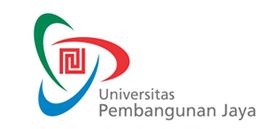 RENCANA PEMBELAJARAN SEMESTERF-0653F-0653RENCANA PEMBELAJARAN SEMESTERIssue/Revisi: A0RENCANA PEMBELAJARAN SEMESTERTanggal Berlaku: 1 Juli 2015RENCANA PEMBELAJARAN SEMESTERUntuk Tahun Akademik: 2015/2016RENCANA PEMBELAJARAN SEMESTERMasa Berlaku: 4 (empat) tahunRENCANA PEMBELAJARAN SEMESTERJml Halaman: Xx halamanMata Kuliah:Interactive Product Design PresentationKode MK:PRD 502Program Studi:Desain ProdukPenyusun:Taufiq Panji WisesaSks:3Kelompok Mata Kuliah:MingguKemampuan Akhir yang DiharapkanBahan Kajian(Materi Ajar)Bentuk PembelajaranKriteria/Indikator PenilaianBobot NilaiStandar Kompetensi Profesi1Mahasiswa mampu menjelaskan dan mengetahui jenis penyampaian pesan kepada publikJenis teknik presentasi Presentasi 2DPresentasi 3D                                           Ceramah, diskusi, studi kasusMelakukan klasifikasi jenis presentasi berdasarkan tujuannya10% KKNI-62Mahasiswa mengenal dan memahami tentang Presentasi dan Komunikasi berikut medium penyampaiannya.Teknik presentasi melalui:                                                                                            1. Presentasi Oral                                              Presentasi Multi Media                                        Presentasi Teks Ceramah, diskusi, studi kasus3Mengenal dan memahami tentang Media Teknik Presentasi.                                                                                                                                       fungsi dan kaitan Media Teknik Presentasi dalam bidang keilmuan masing-masing mahasiswaPemahaman tentang                                                               Standar Presentasi Visual Desain,                                                                Media 2D,                                                                   Alat Presentasi Visual.Ceramah, diskusi dan praktekMenetukan media presentasi yang tepat untuk audience yang dituju20%4-5Mahasiswa memahami sikap dan tata cara melakukan presentasi formal dan informalSikap dan tata cara presentasiCeramah, diskusi dan praktekMenerapkan sikap dan tata cara dalam presentasi sesuai dengan standar yang ditetapkan10%5-6Mahasiswa dapat melakukan presentasi secara verbalPola Bahasa dan penyusunan narasi presentasiCeramah, diskusi dan praktekDapat memaparkan materi presentasi secara verbal dengan tata Bahasa yang baku10%7-8Mampu mengaplikasikan kemampuan membuat sketsa visual ide dan rendering untuk kebutuhan presentasi Sketsa dan rendering Ceramah, diskusi dan praktekMenghasilkan gambar sketsa yang dapat dipahami oleh audience25%9-11Mahasiswa mengenal software penunjang presentasi audio-visualSofware oleh visual & videoCeramah, diskusi dan praktek12-14Mahasiswa mampu membuat materi presentasi audio-visual menggunakan software penunjang presentasi. Sofware oleh visual & videoCeramah dan praktekMateri presentasi dibuat dengan menggunakan salah satu software untuk pengolahan audio-visual25%Mata Kuliah: Interactive Product Design PresentationKode MK: PRD 502Minggu ke:1-3Tugas ke:1Tujuan Tugas:Mahasiswa mampu menyajikan presentasi secara verbal dengan tatacara dan sikap yang interaktif dan menarik Uraian Tugas:Obyek Membuat materi presentasi dengan penyajian secara verbal berdasarkan objek atau studi kasus yang ada disekitar kita.Yang Harus Dikerjakan dan Batasan-BatasanMenyajikan presentasi secara individu/kelompok berdasarkan fenomena objek atau studi kasus yang menarik, permasalahan dan solusinya Metode/Cara Kerja/Acuan yang DigunakanRiset singkat, analisa, hipotesa, presentasi hasil hipotesaDekripsi Luaran Tugas yang DihasilkanMenghasilkan solusi pemecahan masalah yang dapat disampaikan kepada public dan public dapat meresponnya.Kriteria Penilaian:Penuturan masalah jelas dan komprehensif (30%)Cara penyampaian jelas dan menuju langsung menjurus ke permasalahan (30%)Sikap dan tata cara penyampaian interaktif (40%)Jenjang/GradeAngka/SkorDeskripsi/Indikator KerjaGagal0 Permasalahan tidak jelas dan tidak fokus Cukup70Menyajikan presentasi berdasarkan permasalahan berdasarkan fenomena yang ada Baik100Menyajikan presentasi dengan menerapkan tatacara, sikap dan pola Bahasa yang sesuai aturan bakuProsesPenanggung JawabPenanggung JawabTanggalProsesNamaTandatanganTanggalPerumusanHari NugrahaDosen Penyusun/PengampuPemeriksaanHari NugrahaKetua ProdiPersetujuanNamaKepala BAP-PMPPenetapanNamaDirektur Pendidikan, Pembelajaran dan KemahasiswaanPengendalianRini Pramono, M.Si.Staff Senior BAP-PMP / Document Controller